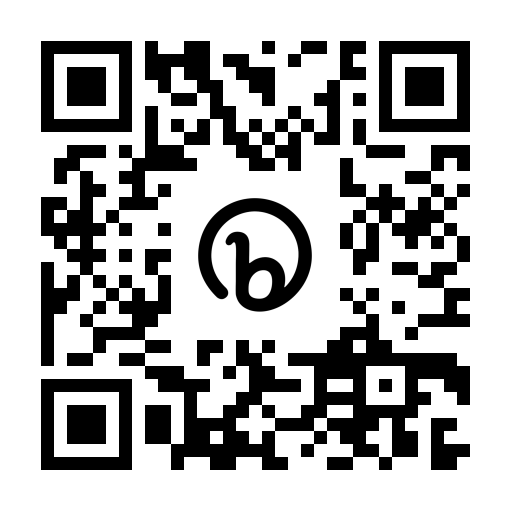 https://forms.gle/7fY86HHcAxivYMUF7